Домашние задания по физической культуре 4 класс к разделу «Акробатика»Домашнее задание № 1.Заведите тетрадь по физической культуре. Составьте таблицу с рисунками «Составляющие здорового образа жизни»Домашнее задание № 2. Задание 1. Одним из важных элементов здорового образа жизни является двигательная активность человека. И начинаться она обязательно должна с утренней гимнастики. Напишите свою рекламу утренней гимнастике, в которой в 5–6 предложениях убедите в ее пользе и необходимости.Задание 2. Составьте свой комплекс утренней гигиенической гимнастики, оформите его в своей тетради и выполните его.Домашнее задание № 3.Выполнять комплекс акробатических упражнений 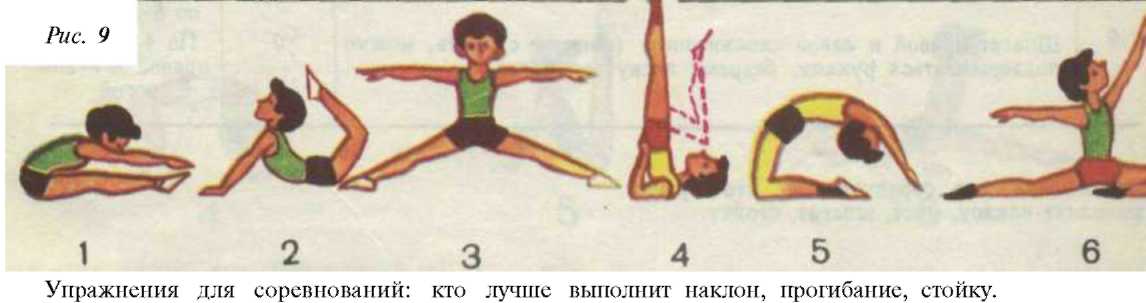 